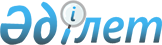 О выполнении Российской Федерацией обязательств в рамках функционирования внутреннего рынка Евразийского экономического союзаРешение Коллегии Евразийской экономической комиссии от 12 ноября 2018 года № 181
      Приняв к сведению информацию о результатах мониторинга выполнения Российской Федерацией обязательств в рамках функционирования внутреннего рынка Евразийского экономического союза в части введения временных ограничений на поставки в Российскую Федерацию молока питьевого, произведенного предприятиями Республики Беларусь, в соответствии с подпунктом 4 пункта 43 Положения о Евразийской экономической комиссии (приложение № 1 к Договору о Евразийском экономическом союзе от 29 мая 2014 года) Коллегия Евразийской экономической комиссии решила: 
      1. Уведомить Российскую Федерацию о необходимости исполнения пункта 2 статьи 53 Договора о Евразийском экономическом союзе от 29 мая 2014 года при обращении на своей территории молока питьевого, произведенного предприятиями Республики Беларусь.
      2. Просить Правительство Российской Федерации проинформировать Евразийскую экономическую комиссию о принятых мерах в течение 10 календарных дней с даты вступления настоящего Решения в силу.
      3. Настоящее Решение вступает в силу по истечении 30 календарных дней с даты его официального опубликования.
					© 2012. РГП на ПХВ «Институт законодательства и правовой информации Республики Казахстан» Министерства юстиции Республики Казахстан
				
      Председатель Коллегии  
Евразийской экономической комиссии

Т. Саркисян 
